GIẤY XÁC NHẬN thành tích NCKH và chuyển giao tri thức năm học ......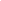 Trường Đại học Ngoại ngữ - Đại học Quốc gia Hà Nội xác nhận:Ông/bà: 	Đơn vị: 	Đã có thành tích NCKH và chuyển giao tri thức năm học như sau: - Số giờ NCKH đạt được năm học ........: ............................- Các thành tích khác: ..............................................ĐẠI HỌC QUỐC GIA HÀ NỘITRƯỜNG ĐẠI HỌC NGOẠI NGỮ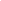 CỘNG HÒA XÃ HỘI CHỦ NGHĨA VIỆT NAMĐộc lập - Tự do - Hạnh phúc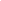                        Hà Nội, ngày ... tháng ... năm .....TRƯỞNG PHÒNG KHOA HỌC CÔNG NGHỆ